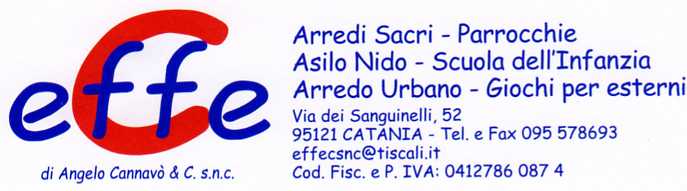 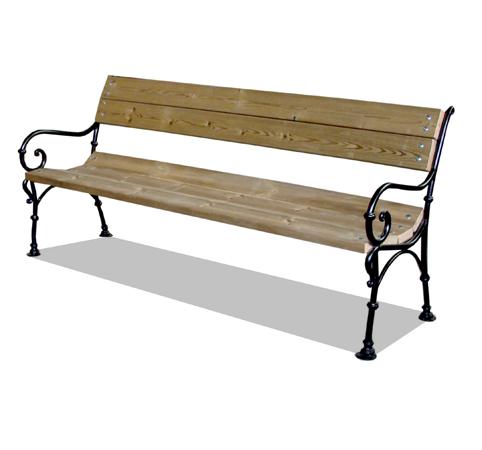 Descrizione:Panca costituita da un telaio in tubolare d’acciaio perl’appoggio della seduta e dello schienale (entrambiformati da listoni in legno di pino autoclavato everniciato).Lunghezza totale:175 cm,Altezza seduta: 43,5 cm.Categoria : PancheCodice: EP0272X